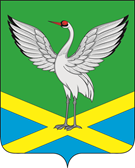 Совет  городского поселения «Забайкальское» муниципального района «Забайкальский район»IV – го созываРЕШЕНИЕпгт.Забайкальскот « 28 » апреля  2017 г.                                                                       № 45О принятии  Положения «Об участии в профилактике терроризма и экстремизма, минимизации и (или) ликвидации последствий проявлений терроризма и экстремизма на территории городского поселения «Забайкальское»Рассмотрев протест прокуратуры Забайкальского района  от 29.03.2017г № 07-23а-2017/867,  в соответствии с Федеральным законом от 06 марта 2006 года № 35-ФЗ «О противодействии терроризму», Федеральным законом от 06 октября 2003 года № 131 - ФЗ «Об общих принципах организации местного самоуправления в Российской Федерации», Федеральным законом от 25 июля 2002 года № 114-ФЗ «О противодействии экстремистской деятельности», Указом Президента Российской Федерации от 15 февраля 2006 года № 116 «О мерах по противодействию терроризму», руководствуясь статьей 25 Устава городского поселения «Забайкальское» Совет городского поселения «Забайкальское» решил:1. Утвердить Положение об участии в профилактике терроризма и экстремизма, минимизации и (или) ликвидации последствий проявлений терроризма и экстремизма на территории городского поселения «Забайкальское» муниципального района «Забайкальский район», согласно приложения.2. Признать утратившим силу решения Совета городского поселения «Забайкальское»: от 01 06.2016 года № 211 «О принятии Положения «Об участии в профилактике терроризма и экстремизма, а также минимизации и (или) ликвидации последствий проявления терроризма и экстремизма на территории городского поселения «Забайкальское» муниципального района «Забайкальский район»».от 17.02.2017года № 32 «Об участии в профилактике терроризма и экстремизма, минимизации и (или) ликвидации последствий проявлений терроризма и экстремизма на территории городского поселения «Забайкальское»3. Настоящее решение вступает в силу на следующий день, после дня его официального опубликования. 4. Настоящее решение опубликовать в официальном вестнике «Вести Забайкальска».Глава городского  поселения «Забайкальское»                                             О.Г.Ермолин                                                              ПРИЛОЖЕНИЕк решению Совета городского поселения «Забайкальское» муниципального района «Забайкальский район»от « 28 » апреля  2017 года № 45ПОЛОЖЕНИЕОБ УЧАСТИИ В ПРОФИЛАКТИКЕ ТЕРРОРИЗМА И ЭКСТРЕМИЗМА, МИНИМИЗАЦИИ И (ИЛИ) ЛИКВИДАЦИИ ПОСЛЕДСТВИЙ ПРОЯВЛЕНИЙ ТЕРРОРИЗМА И ЭКСТРЕМИЗМА НА ТЕРРИТОРИИ ГОРОДСКОГО ПОСЕЛЕНИЯ «ЗАБАЙКАЛЬСКОЕ» МУНИЦИПАЛЬНОГО РАЙОНА «ЗАБАЙКАЛЬСКИЙ РАЙОН»1. Общие положения1. Настоящее Положение разработано в соответствии с Федеральным законом от 06 марта 2006 года № 35-ФЗ «О противодействии терроризму», Федеральным законом от 06 октября 2003 года № 131-ФЗ «Об общих принципах организации местного самоуправления в Российской Федерации», Федеральным законом от 25 июля 2002 года № 114-ФЗ «О противодействии экстремистской деятельности», Указом Президента Российской Федерации от 15 февраля 2006 года № 116 «О мерах по противодействию терроризму», Уставом городского поселения «Забайкальское» муниципального района «забайкальский район» и определяет цели, задачи и полномочия органов местного самоуправления городского поселения «Забайкальское» муниципального района «Забайкальский район» при участии в деятельности по профилактике терроризма и экстремизма, а также в минимизации и (или) ликвидации последствий проявлений терроризма и экстремизма на территории городского поселения «Забайкальское» муниципального района «Забайкальский район» (далее - профилактика терроризма и экстремизма).2. Уполномоченным органом местного самоуправления городского поселения «Забайкальское» муниципального района «Забайкальского района» по участию в профилактике терроризма и экстремизма является администрация городского поселения «Забайкальское» муниципального района «Забайкальский район» (далее – Администрация).3. Участвуя в профилактике терроризма и экстремизма, Администрация взаимодействует с общественными и религиозными объединениями, международными и иными организациями, гражданами.4. При осуществлении мероприятий по профилактике терроризма и экстремизма участники такой деятельности руководствуются Конституцией Российской Федерации, федеральными законами, иными нормативными правовыми актами, а также настоящим Положением.2. Цели и задачи участия в профилактике терроризма и экстремизма, минимизации и (или) ликвидации последствий проявлений терроризма и экстремизма на территории городского поселения «Забайкальское» муниципального района «Забайкальский район»5. Основными целями участия в профилактике терроризма и экстремизма являются:5.1. противодействие терроризму и экстремизму, а также защита жизни граждан, проживающих на территории городского поселения «Забайкальское» муниципального района «Забайкальский район», от террористических и экстремистских актов путем:усиления антитеррористической защищенности потенциально опасных объектов, мест массового пребывания людей и объектов жизнеобеспечения, находящихся в собственности или в ведении городского поселения «Забайкальское» муниципального района «Забайкальский район», иных субъектов, осуществляющих свою деятельность на территории городского поселения «Забайкальское» муниципального района «Забайкальский район»;организации и проведения информационно-пропагандистских мероприятий, направленных на раскрытие сущности и разъяснения общественной опасности терроризма и экстремизма, оказание позитивного воздействия на граждан с целью формирования у них неприятия идеологии терроризма и экстремизма, обучение населения формам и методам предупреждения террористических и экстремистских угроз, порядку действий при их возникновении;5.2. уменьшение проявлений экстремизма и негативного отношения к лицам других национальностей и религиозных конфессий;5.3. формирование у граждан, проживающих на территории городского поселения «Забайкальское» муниципального района «Забайкальский район», внутренней потребности в толерантном поведении к людям других национальностей и религиозных конфессий на основе ценностей многонационального российского общества, культурного самосознания, принципов соблюдения прав и свобод человека;5.4. формирование толерантности и межэтнической культуры в молодежной среде, профилактика агрессивного поведения.6. Для достижения целей, указанных в пункте 5 настоящего Положения, необходимо решение следующих задач:6.1. информирование населения городского поселения «Забайкальское» муниципального района «Забайкальский район» по вопросам противодействия терроризму и экстремизму;6.2. содействие правоохранительным органам в выявлении правонарушений и преступлений данной категории, а также ликвидации их последствий;6.3. пропаганда толерантного поведения к людям других национальностей и религиозных конфессий;6.4. воспитательная работа среди детей и молодежи, направленная на устранение причин и условий, способствующих совершению действий экстремистского характера;6.5. недопущение наличия нацистской атрибутики или символики, иных элементов атрибутики или символики экстремистской направленности на объектах муниципальной инфраструктуры.3. Основные направления участия в профилактике терроризма и экстремизма на территории городского поселения «Забайкальское» муниципального района «Забайкальский район»7. Основными направлениями участия в профилактике терроризма и экстремизма являются:7.1. организация и проведение со школьниками тематических занятий, направленных на гармонизацию межэтнических и межкультурных отношений, профилактику проявлений ксенофобии и укрепление толерантности, в том числе конкурсов, социальной рекламы, лекций, вечеров вопросов и ответов, консультаций, показов учебных фильмов;7.2. организация и проведение занятий с детьми дошкольного возраста, включая игры, викторины и иные мероприятия, направленные на формирование уважения, принятие и понимание богатого многообразия культур народов, населяющих городского поселения «Забайкальское» муниципального района «Забайкальский район», их традиций и этнических ценностей;7.3. оборудование информационных уличных стендов и размещение на них информации (в том числе оперативной информации) для населения городского поселения «Забайкальское» муниципального района «Забайкальский район» по вопросам противодействия терроризму и экстремизму;7.4. организация и проведение пропагандистских и агитационных мероприятий по вопросам противодействия терроризму и экстремизму (разработка и распространение памяток, листовок, пособий) среди населения городского поселения «Забайкальское» муниципального района «Забайкальский район»;7.5. приобретение и использование учебно-наглядных пособий, видеофильмов по тематике толерантного поведения к людям других национальностей и религиозных конфессий, антитеррористической и антиэкстремистской направленности в целях укрепления толерантности, формирования уважительного отношения населения к культуре и традициям народов, населяющих городского поселения «Забайкальское» муниципального района «Забайкальский район»;7.6. проведение разъяснительной работы с молодежью в форме бесед, семинаров;7.7. разъяснение населению городского поселения «Забайкальское» муниципального района «Забайкальский район» понятий и терминов, содержащихся в действующем законодательстве, касающихся ответственности за действия, направленные на возбуждение социальной, расовой, национальной и религиозной розни в средствах массовой информации;7.8. проверка объектов муниципальной собственности на предмет наличия нацистской атрибутики или символики, иных элементов атрибутики или символики экстремистской направленности;7.9. обеспечение выполнения требований к антитеррористической защищенности объектов, находящихся в муниципальной собственности или в ведении органов местного самоуправления.4. Полномочия Администрации при участии в профилактике терроризма и экстремизма8. Администрация обладает следующими полномочиями по участию в профилактике терроризма и экстремизма:8.1. в пределах своей компетенции принимает муниципальные правовые акты по вопросам участия в профилактике терроризма и экстремизма;8.2. изучает общественное мнение, политические, социально-экономические и иные процессы на территории городского поселения «Забайкальское» муниципального района «Забайкальский район», оказывающие влияние на ситуацию в области противодействия терроризму и экстремизму;8.3. разрабатывает, утверждает и реализует муниципальные программы в области профилактики терроризма и экстремизма, а также минимизации и (или) ликвидации последствий их проявлений на территории городского поселения «Забайкальское» муниципального района «Забайкальский район»;8.4. запрашивает и получает в установленном порядке информацию, документы и материалы, необходимые для реализации полномочий в сфере профилактики терроризма и экстремизма;8.5. организует и проводит информационно-пропагандистские мероприятия по разъяснению сущности терроризма и экстремизма и их общественной опасности, а также по формированию у граждан неприятия идеологии терроризма и экстремизма, в том числе путём распространения информационных материалов, печатной продукции, проведения разъяснительной работы и иных мероприятий, в том числе в рамках взаимодействия с органами государственной власти, общественными и религиозными объединениями, иными организациями и гражданами;8.6. участвует в мероприятиях по профилактике терроризма и экстремизма, а также в минимизации и (или) ликвидации последствий их проявлений, организуемых федеральными органами исполнительной власти и (или) органами исполнительной власти субъекта;8.7. участвует в подготовке соответствующих материалов для рассмотрения на заседаниях Антитеррористической комиссии Забайкальского края.5. Финансовое обеспечение участия Администрации в профилактике терроризма и экстремизма9. Администрация предусматривает ежегодно при подготовке проекта бюджета городского поселения «Забайкальское» муниципального района «Забайкальский район» расходы для реализации муниципальной программы, включающей мероприятия по профилактике терроризма и экстремизма, а также минимизации и (или) ликвидации последствий их проявлений.10. Финансирование участия городского поселения «Забайкальское» муниципального района «Забайкальский район» в профилактике терроризма и экстремизма, а также в минимизации и (или) ликвидации последствий их проявлений осуществляется за счет средств, предусмотренных в бюджете городского поселения «Забайкальское» муниципального района «Забайкальский район» на соответствующий финансовый год и плановый период.